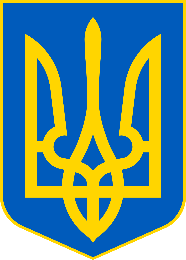 Головне управління ДПС у Волинській області повідомляє, що відповідно до п. 178.4 ст. 178 Податкового кодексу України (далі – Кодекс) фізичні особи, які провадять незалежну професійну діяльність (далі – незалежники), зобов’язані подати податкову декларацію про майновий стан і доходи, в якій поряд з доходами від провадження незалежної професійної діяльності мають зазначати інші доходи з джерел їх походження з України та іноземні доходи. З метою декларування доходів отриманих у 2020 році незалежник заповнює та подає до контролюючого органу за місцем своєї податкової адреси податкову декларацію про майновий стан і доходи за формою, затвердженою наказом Міністерства фінансів України від 02.10.2015 № 859 «Про затвердження форми податкової декларації про майновий стан і доходи та Інструкції щодо заповнення податкової декларації про майновий стан і доходи», зі змінами, внесеними наказом Міністерства фінансів України від 25.04.2019 № 177. Зміни, внесені наказом Міністерства фінансів України від 17.12.2020 № 783, зареєстрованим в Мінюсті 28.12.2020 р. за № 1295/35578 «Про внесення змін до наказу Міністерства фінансів України від 02 жовтня 2015 року № 859», діятимуть до доходів, отриманих незалежниками протягом 2021 року та задекларованих у 2022 році. Незалежники, які мають найманих працівників, за І квартал  2021 року подають розрахунок за формою 1ДФ з урахуванням змін, внесених наказом Міністерства фінансів України від 15.12.2020 № 773. Також інформуємо, що фізичні особи, які провадять незалежну професійну діяльність та які мають найманих працівників, є податковими агентами у розумінні ст. 171 Кодексу та повинні подавати податковий розрахунок сум доходу, нарахованого (сплаченого) на користь платників податків - фізичних осіб, і сум утриманого з них податку, а також сум нарахованого єдиного внеску (з розбивкою по місяцях звітного кварталу), до контролюючого органу за основним місцем обліку (п. «б» п. 176.2 ст. 176 Кодексу). Порядок заповнення та подання податковими агентами Податкового розрахунку сум доходу, нарахованого (сплаченого) на користь платників податку, і сум утриманого з них податку затверджено наказом Міністерства фінансів України від 13.01.2015 № 4, зі змінами, внесеними наказом Мінфіна від 15.12.2020 № 773 зареєстрованим в Мінюсті 28.12.2020 р. за № 1304/35587 «Про внесення змін до наказу Міністерства фінансів України від 13 січня 2015 року № 4». Отже, податковий розрахунок подається у термін протягом 40 календарних днів, що настають за останнім календарним днем звітного (податкового) кварталу (п.п. 49.18.2 п. 49.18 ст. 49 Кодексу), тобто останній день подання податкового розрахунку за 1 квартал 2021 року – 10 травня 2021 року.                                                                                                                                                                                                             квітень 2021 року